16.11.2016 Экспертные заключения, предложения к проекту направлять в администрацию муниципального образования поселок Боровский в течение 7 дней до 22.11.2016 (в течение 7 дней со дня размещения проекта – 16.11.2016) по адресу: п. Боровский, ул. Островского, д.33, 2 этаж, кабинет 3 (приемная)  и по электронной почте: borovskiy-m.o@inbox.ru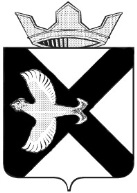 Боровская  поселковая  ДумаР Е Ш Е Н И Е__________ 2016 г.						                                № ____п.БоровскийТюменского муниципального районаВ соответствии с Налоговым кодексом Российской Федерации Уставом муниципального образования поселок Боровский,  Боровская поселковая Дума РЕШИЛА:Установить и ввести на территории муниципального образования  поселок Боровский (далее – муниципальное образование) земельный налог на земли, находящиеся в пределах границ муниципального образования. Настоящим Решением определяются налоговые ставки земельного налога (далее - налог), порядок и сроки уплаты налога, порядок и сроки предоставления налогоплательщиками документов, подтверждающих право на уменьшение налоговой базы, а также устанавливаются налоговые льготы.Налогоплательщиками налога признаются организации и физические лица, обладающие земельными участками, признаваемыми объектом налогообложения в соответствии с Налоговым кодексом, на праве собственности, праве постоянного (бессрочного) пользования или праве пожизненного наследуемого владения в пределах границ.Объектом налогообложения в соответствии с Налоговым кодексом Российской Федерации признаются земельные участки, расположенные в пределах территории муниципального образования.Налоговые ставки устанавливаются в следующих размерах:  0,3 процента в отношении земельных участков:отнесенных к землям сельскохозяйственного назначения или к землям в составе зон сельскохозяйственного использования в населенных пунктах и используемых для сельскохозяйственного производства;занятых жилищным фондом и объектами инженерной инфраструктуры жилищно-коммунального комплекса (за исключением доли в праве на земельный участок, приходящейся на объект, не относящийся к жилищному фонду и к объектам инженерной инфраструктуры жилищно-коммунального комплекса) или приобретенных (предоставленных) для жилищного строительства;приобретенных (предоставленных) для личного подсобного хозяйства, садоводства, огородничества или животноводства, а также дачного хозяйства;ограниченных в обороте в соответствии с законодательством Российской Федерации, предоставленных для обеспечения обороны, безопасности и таможенных нужд; 1,5 процента в отношении прочих земельных участков.За земельные участки, не используемые или используемые не в соответствии с разрешенным видом использования, применяются максимальные ставки земельного налога, предусмотренные действующим законодательством.Льготы по уплате земельного налога: В дополнение к льготам, установленным Налоговым кодексом РФ, от уплаты земельного налога освобождаются следующие категории налогоплательщиков:6.1. органы государственной власти Тюменской области и органы местного самоуправления;6.2. автономные некоммерческие организации, учредителями которых выступают органы государственной власти Тюменской области и (или) органы местного самоуправления, являющиеся исполнителями государственного заказа Тюменской области и (или) муниципального заказа;6.3. автономные, бюджетные и казенные учреждения, созданные Тюменской областью и муниципальными образованиями, находящимися на территории Тюменской области;6.4. организации и физические лица - в отношении земель общего пользования населенных пунктов;6.5.профессиональные аварийно-спасательные службы, профессиональные аварийно-спасательные формирования, созданные органами исполнительной власти Тюменской  области и органами местного самоуправления;6.6. территориальные органы управления и подразделения Государственной противопожарной службы Министерства Российской Федерации по делам гражданской обороны, чрезвычайным ситуациям и ликвидации последствий стихийных бедствий, финансируемые из областного и местных бюджетов, в отношении земельных участков, предоставленных для непосредственного выполнения возложенных на них функции;6.7. граждане, земли которых затапливаются паводковыми и (или) грунтовыми водами (на основании актов обследования администрации муниципального образования).6.8.  инвалиды I  группы инвалидности;6.9. ветераны и инвалиды Великой Отечественной войны, а также ветераны и инвалиды боевых действий;6.10. граждане, имеющие звание почетный гражданин муниципального образования поселок Боровский.6.11.граждане, имеющие звание почетный гражданин Тюменской области.7. Налоговая база, уменьшенная в соответствии с главой 31 Налогового кодекса Российской Федерации на не облагаемую налогом сумму на одного налогоплательщика на территории муниципального образования, в отношении земельного участка, находящегося в собственности, постоянном (бессрочном) пользовании или пожизненном наследуемом владении, дополнительно уменьшается на 200 000 рублей для следующих категорий:1) Героев Советского Союза, Героев Российской Федерации, полных кавалеров ордена Славы;2)  инвалидов II групп инвалидности;3) физических лиц, имеющих право на получение социальной поддержки в соответствии с Законом Российской Федерации от 15.05.1991 № 1244-1 «О социальной защите граждан, подвергшихся воздействию радиации вследствие катастрофы на Чернобыльской АЭС», в соответствии с Федеральным законом от 26.11.1998 № 175-ФЗ «О социальной защите граждан Российской Федерации, подвергшихся воздействию радиации вследствие аварии в 1957 году на производственном объединении «Маяк» и сбросов радиоактивных отходов в реку Теча» и в соответствии с Федеральным законом от 10.01.2002 № 2-ФЗ «О социальных гарантиях гражданам, подвергшимся радиационному воздействию вследствие ядерных испытаний на Семипалатинском полигоне»;4) физических лиц, принимавших в составе подразделений особого риска непосредственное участие в испытаниях ядерного и термоядерного оружия, ликвидации аварий ядерных установок на средствах вооружения и военных объектах;5) физических лиц, получивших или перенесших лучевую болезнь или ставших инвалидами в результате испытаний, учений и иных работ, связанных с любыми видами ядерных установок, включая ядерное оружие и космическую технику;6)инвалиды с детства (в редакции решения от 23.03.2016 №109)Дополнительное уменьшение налоговой базы на необлагаемую налогом сумму, производится на основании документов, подтверждающих право на уменьшение налоговой базы, представляемых налогоплательщиком в налоговый орган по месту нахождения земельного участка.Если размер не облагаемой налогом суммы, предусмотренной п.5 настоящего решения, превышает размер налоговой базы, определенной в отношении земельного участка, налоговая база принимается равной нулю.	8.  Установить порядок и сроки уплаты налога и авансовых платежей:Налогоплательщики-организации уплачивают суммы авансовых платежей по налогу не позднее 15 мая, не позднее 15 августа, не позднее 15 ноября текущего налогового периода как одну четвертую налоговой ставки процентной доли кадастровой стоимости земельного участка по состоянию на 1 января года, являющегося налоговым периодом.По итогам налогового периода уплачивается не позднее 1 февраля года, следующего за истекшим налоговым периодом, сумма налога, определяемая как разница между суммой налога, исчисленная по ставкам, предусмотренным пунктом 3 настоящего решения, и суммами уплаченных авансовых платежей по налогу.	Налогоплательщики–организации по истечении налогового периода представляют в налоговый орган по месту нахождения земельного участка налоговую декларацию по налогу..9. Налогоплательщики, имеющие право на уменьшение налоговой базы, не позднее 1 февраля года, следующего за истекшим налоговым периодом, самостоятельно представляют документы, подтверждающие такое право, в налоговый орган по месту нахождения земельного участка.В соответствии с Налоговым кодексом РФ налогоплательщики, своевременно не привлеченные к уплате налога, уплачивают его не более чем за три предыдущих года. 10.  Настоящее решение вступает в силу  с 1 января 2017 года.11.  Опубликовать настоящее решение в газете "Боровские вести".12. С момента вступления в силу настоящего решения признать утратившим силу ранее принятые решения Боровской поселковой от 26.11.2014 № 554 «О земельном налоге» (с изменениями от 29.04.2015 №614, от 24.02.2016 №91, от 23.03.2016 №109, от 28.09.2016 №181).Глава муниципального образования                                                  С.В. СычеваПредседатель Думы                                                                                А.А. КвинтО земельном налоге